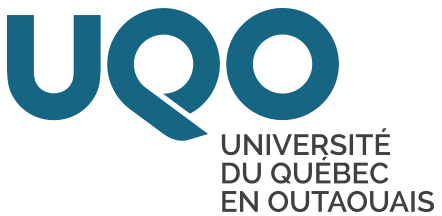 Compétence évaluée : À chaque compétence, cochez l’énoncé et le niveau d’appréciation qui correspond le mieux au comportement ou à la contribution de la personne salariée et ajoutez-y vos commentaires afin de préciser davantage votre appréciation.1.  IntégrationIndicateur : La personne salariée s’est bien intégrée dans l’unité administrative : entrer facilement en contact avec ses collègues de travail; poser des questions lorsque nécessaire; bien saisir les attentes, les consignes et les directives de travail; avoir une bonne connaissance de l’Université et des responsabilités des différents services; avoir une attitude positive à l’égard de l’UQO.2.  Motivation au travailIndicateur : Démontrer une capacité à assimiler rapidement les informations nouvelles liées à la tâche; désirer acquérir rapidement les connaissances nécessaires, chercher à atteindre des objectifs au-delà du niveau minimum.3.  Organisation du travail et rendementIndicateur : Effectuer les tâches qui lui sont confiées selon les directives reçues; assurer les suivis relatifs aux tâches à effectuer; établir des priorités parmi les tâches à effectuer; respecter les échéanciers; fournir un travail de qualité; fournir une quantité de travail adéquate en regard des mandats confiés. 4.  Relations interpersonnelles et service à la clientèleIndicateur : Maintenir de bonnes relations avec ses collègues de travail; collaborer avec les autres membres de l’équipe; écouter attentivement les questions posées par les clients et fournir des réponses claires et complètes; trouver sans difficulté les renseignements demandés; répondre aux clients de manière courtoise et efficace; faire preuve de discrétion dans son milieu de travail.5.  Initiatives et autonomieIndicateur : Exécuter les tâches confiées avec un minimum de supervision; soumettre des idées nouvelles pour améliorer les méthodes de travail; réagir rapidement et adéquatement lorsque les circonstances l’exigent.6.  Capacité de jugementIndicateur : Prendre des décisions dans le cadre de ses fonctions; se référer à sa personne supérieure immédiate ou à ses collègues lorsque nécessaire; respecter la nature de l’information en sa possession.7.  Assiduité et ponctualitéIndicateur : S’acquitter de ses obligations par une présence soutenue à son lieu de travail et une ponctualité adéquate.8.  Communications écrites et oralesIndicateur : Capacité à transmettre par écrit un message de façon claire, efficace et lisible tout en respectant les différentes règles de grammaire et d’orthographe; capacité à s’exprimer verbalement de façon efficace, claire et compréhensible dans un échange interpersonnel.Maîtrise des outils de travail (s’il y a lieu)Traitement de texte	5  	4  	3  	2  	1  	S/O    PowerPoint	5    4  	3  	2  	1    S/O    Chiffrier électronique (Excel)	5  	4  	3  	2  	1    S/O    Bases de données (Access)	5  	4  	3  	2  	1    S/O    Environnement IBM (Windows)	5  	4  	3  	2  	1    S/O    Environnement Macintosh	5  	4  	3  	2  	1    S/O    Le système intégré de gestion administrative (SAFIRH) 	5  	4  	3  	2  	1    S/O    Le système de gestion académique (GESTA2)	5  	4  	3  	2  	1    S/O    Connaissances des politiques et procédures en vigueur 	5  	4  	3  	2  	1    S/O    Suite à l’appréciation du rendement de la personne salariée, je recommande :     De le ou la confirmer à son nouveau poste (fin de la période de probation – statut d’employé régulier).     De le ou la confirmer à son nouveau poste (fin de la période d’essai – statut d’employé régulier).     Une prolongation de la période de probation.     Une prolongation de la période d’essai.     De le ou la remercier de ses services / fin d’emploi / fin de contrat.     Ne s’applique pas.____________________________________________________________________	_________________Personne supérieure immédiate						                                            Date____________________________________________________________________	_________________Personne salariée									                               DateLe Service des ressources humainesLe 27 juin 2019FORMULAIRE D’APPRÉCIATION DU RENDEMENT – PERSONNEL DE SOUTIEN1- Grille d’appréciation des aptitudes et des habiletés au travailNom, prénomMatricule no.Fonction occupéeFonction occupéeUnité administrativeUnité administrativeUnité administrativePersonne supérieure immédiatePersonne supérieure immédiatePersonne supérieure immédiatePersonne supérieure immédiateSuperviseur (s’il y a lieu)Superviseur (s’il y a lieu)Date du début d’emploiDate de fin d’emploi (s’il y a lieu)   Période de probation          Période d’essai         Affectation temporaire        Fin de contrat  Période de probation          Période d’essai         Affectation temporaire        Fin de contrat  Période de probation          Période d’essai         Affectation temporaire        Fin de contrat  Période de probation          Période d’essai         Affectation temporaire        Fin de contrat  Période de probation          Période d’essai         Affectation temporaire        Fin de contrat2- Intégration de la personne salariée dans l’unité administrative 2- Intégration de la personne salariée dans l’unité administrative 2- Intégration de la personne salariée dans l’unité administrative OUINONLa personne salariée a été rencontrée par sa personne supérieure immédiate.Elle a reçu toute l’information nécessaire pour exécuter son travail.Les attentes face au travail à effectuer ont été exprimées de façon claire et précise.Elle a reçu le support nécessaire à un bon rendement.3- Échelle d’appréciation du rendementNiveaux d’appréciation5 :        Excellent (qui dépasse les attentes dans la majorité des aspects de la tâche)4 :        Attentes dépassées (qui dépasse les attentes dans certains aspects de la tâche)3 :        Satisfaisant (qui correspond aux attentes)2 :        Attentes partiellement rencontrées (qui ne répond pas à certaines exigences de la tâche)1 :        Attentes non rencontrées (qui ne répond pas aux attentes)S/O :   Sans objet (compétence qui n’est pas liée à la tâche de la personne salariée)4- Compétences comportementales évaluées54321S/OCommentaires:Commentaires:Commentaires:Commentaires:Commentaires:Commentaires:Commentaires:Commentaires:Commentaires:Commentaires:Commentaires:Commentaires:54321S/OCommentaires:Commentaires:Commentaires:Commentaires:Commentaires:Commentaires:Commentaires:Commentaires:Commentaires:Commentaires:Commentaires:Commentaires:54321S/OCommentaires:Commentaires:Commentaires:Commentaires:Commentaires:Commentaires:Commentaires:Commentaires:Commentaires:Commentaires:Commentaires:Commentaires:54321S/OCommentaires:Commentaires:Commentaires:Commentaires:Commentaires:Commentaires:Commentaires:Commentaires:Commentaires:Commentaires:Commentaires:Commentaires:54321S/OCommentaires:Commentaires:Commentaires:Commentaires:Commentaires:Commentaires:Commentaires:Commentaires:Commentaires:Commentaires:Commentaires:Commentaires:54321S/OCommentaires:Commentaires:Commentaires:Commentaires:Commentaires:Commentaires:Commentaires:Commentaires:Commentaires:Commentaires:Commentaires:Commentaires:54321S/OCommentaires:Commentaires:Commentaires:Commentaires:Commentaires:Commentaires:Commentaires:Commentaires:Commentaires:Commentaires:Commentaires:Commentaires:54321S/OCommentaires:Commentaires:Commentaires:Commentaires:Commentaires:Commentaires:Commentaires:Commentaires:Commentaires:Commentaires:Commentaires:Commentaires:5- Recommandations de la personne supérieure immédiateCommentaires:6- Commentaires de la personne salariéeCommentaires:7- SignaturesRéservé au Service des ressources humaines____________________________________________________________________	      ________________Conseillère en gestion des ressources humaines          				                                    DateVeuillez retourner la copie originale de ce formulaire dûment rempli au Service des ressources humaines.